 Angebot/Veranstaltungsstätte…..Hygienekonzept zur Wiederaufnahme von Rehabilitationssport und FunktionstrainingFür die Wiederaufnahme des Angebotes ….. gelten zunächst die 10 Leitplanken des Deutschen olympischen Sportbundes DOSB https://cdn.dosb.de/user_upload/www.dosb.de/Corona/20200706_Die_neu_e_n_Leitplanken.pdfDistanzregeln einhalten Körperkontakte auf das Minimum reduzieren Freiluftaktivitäten präferieren Hygieneregeln einhalten Umkleiden und Duschen zu Hause Fahrgemeinschaften vorübergehend aussetzen Veranstaltungen wie Mitgliederversammlungen und Feste unterlassen Trainingsgruppen verkleinern Angehörige von Risikogruppen besonders schützen Risiken in allen Bereichen minimierenAllgemeine VoraussetzungenDas individuelle Risiko der Teilnehmer*innen wird von Teilnehmer*in und Übungsleiter*in sowie ggf. durch Hinzuziehung des*der behandelnden Arztes*Ärztin analysiert.Die Teilnehmer*innen nehmen eine individuelle Nutzen/Risikobewertung vor , zwingender Verzicht bei akuten SymptomenWenn immer möglich werden Outdooraktivitäten präferiert. 2 m zwischen den Teilnehmer*innen während der gesamten Übungsstunde .Es ausreichend Zeit zwischen den einzelnen Gruppen , Begegnungen der Teilnehmer*innen Bei  Betreten und Verlassen des Übungsgebäudes und auf dem Parkplatz ein mediznischer Mund-Nasenschutz tragen. Das Tragen einer Maske wird auch während des Trainings empfohlenÜbungsräume und Toiletten fachgerecht  (Wasserhähne, Türklinken), bei den Reinigungsmaßnahmen Einmalhandschuhe tragenDie Nutzung von Umkleidekabinen und Duschräumen ist nicht gestattetMöglichkeiten zur Händedesinfektion sowie Einmalhandtücher Vor Betreten des Übungsraumes müssen Übungsleiter*innen und Teilnehmer*innen die Hände desinfizierenVerwendete Materialien (z.B. Hocker) vor jeder Übungsstunde mittels Wischdesinfektion (NICHT Sprühdesinfektion!) desinfiziert Materialien entsprechend der Wirksamkeit der Reinigungsmöglichkeiten ausgewählt Teilnehmer*innen eigene Materialien und Alltagsgegenstände (z.B. Trinkflaschen, Getränketetrapacks) als Gewichtstücke Übungsraum regelmäßig gut gelüftet ,   s.Abbildung im Anhang. Klima-bzw. Frischluftanlagen vorhanden Aufenthalt im Übungsraum auf die Übungsstunde beschränktBei Vorliegen von Symptomen wie z.B. Fieber, Husten, Schnupfen und/oder grippeähnlichen Symptomen dürfen Übungsleiter*innen bzw. Teilnehmer*innen nicht an der Übungsstunde teilnehmen Ansprechpartner im Verein/Verband für Rückfragen Empfehlungen zur Wiederaufnahme des Rehabilitationssports vorgehalten Für jede Übungseinheit eine Anwesenheitsliste der Teilnehmenden mit Vor- und Nachname, Anschrift und Telefonnummer seitens  . Diese Liste für jede Übungsstunde drei Wochen lang und dient der Nachverfolgung möglicher Infektionsketten., die nicht vollständig geimpft sind sich  Zu Beginn der Übungsstunde  Abstands- und Hygieneregeln und die Teilnehmer*innen zu ihrem Gesundheitszustand   Personen mit Symptomen , ob alle Teilnehmer*innen, insbesondere auch Menschen mit intellektueller Beeinträchtigung oder psychischer Erkrankung, die Regelungen verstanden haben und umsetzen können fortwährend auf die Einhaltung der Abstandsregeln Partnerübungen sowie taktile Korrekturen  unterlassen, ebenso Übungen, die zu einer erheblichen Beschleunigung der Atmung führen (Aerosolbildung) bei Durchführung und Variierung der Übungen auf die Einsetzbarkeit der Materialien und deren Reinigungsmöglichkeit achten und diese entsprechend Übungsraum und die verwendeten Materialien hinsichtlich der Infektionsgefahr beurteilt und die regelmäßigen Reinigungs- und Desinfektionsmaßnahmen beachtet 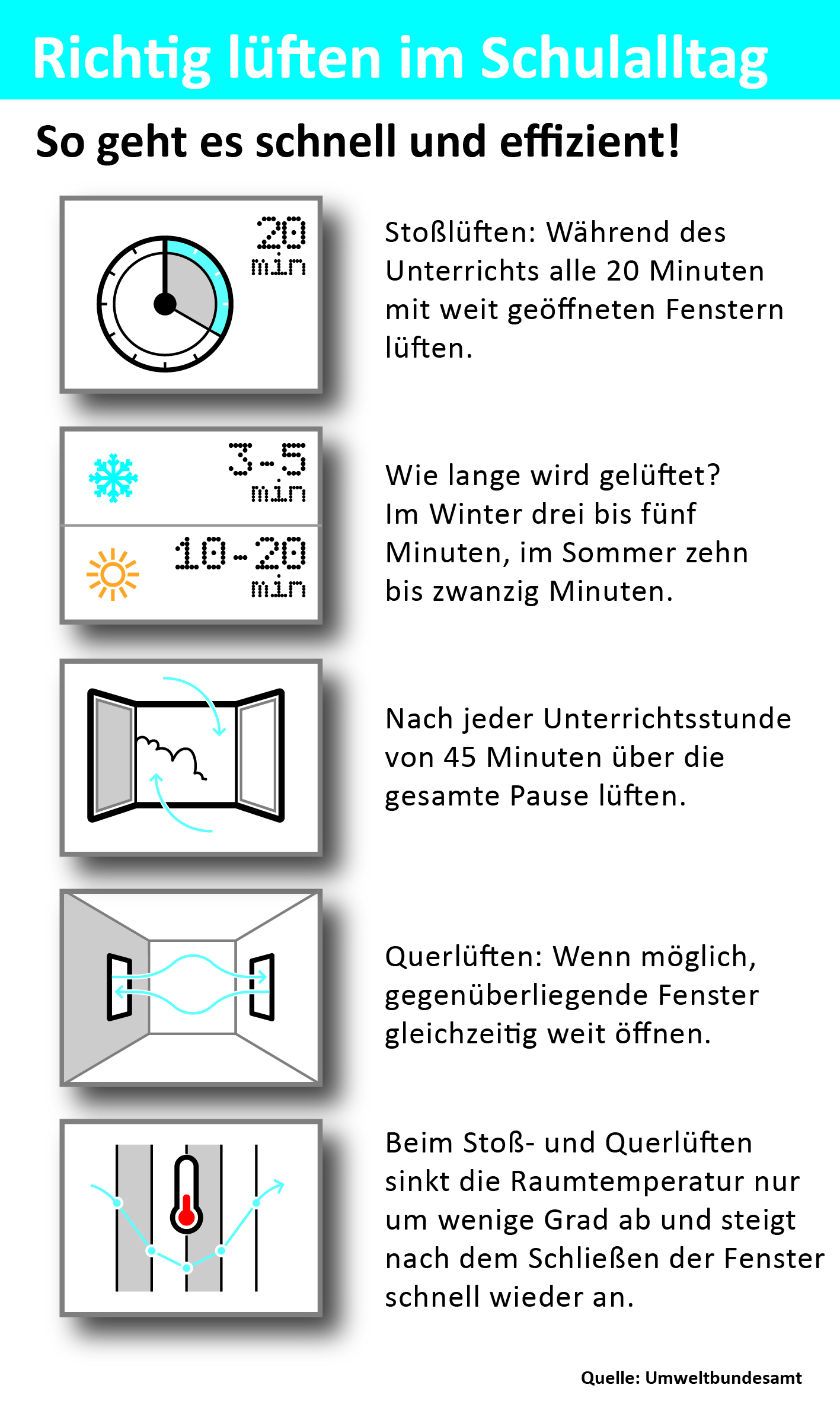 